※　必要事項を記入し、下記FAX番号でお申し込みください。※　1名から参加いただけます。※　定員を超え参加いただけない場合のみ、こちらからご連絡いたします。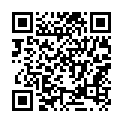 平成2９年3月６日（月）開催　奈良県子ども読書活動推進フォーラム申  込  用  紙平成2９年3月６日（月）開催　奈良県子ども読書活動推進フォーラム申  込  用  紙●お名前●お名前●ご所属名・団体名●ご所属名・団体名●電話番号●ＦＡＸ番号●お名前●お名前●ご所属名・団体名●ご所属名・団体名●電話番号●ＦＡＸ番号●お名前●お名前●ご所属名・団体名●ご所属名・団体名●電話番号●ＦＡＸ番号●お名前●お名前●ご所属名・団体名●ご所属名・団体名●電話番号●ＦＡＸ番号